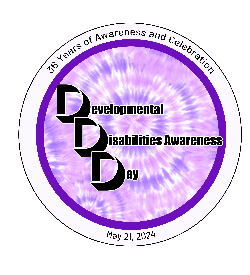 Sponsor Opportunities- All logo must be sent to devdisday@gmail.com-4/5/24Vendor Opportunities- All logo must be sent to devdisday@gmail.com-4/5/24Event SponsorScholarshipEvent Program BookKeynoteLuncheonHealthy YouT-ShirtReceptionParking Breakout Sessions$5,000$2,500$2,500$2,500$2,500$2,500$1,000$1,000$1,000$1,000Total sponsors1411421212Complementary Lunches8 lunches at reserved table44444Full Page Add in Program½ Page Ad in ProgramRecognition on Social MediaName DisplayedName/logo on all media.Front of Registration BrochureInside Cover of Event Program Book.Name at front entranceRecognition in the Event Program Book Recognition in the Event Program BookBanner in Keynote areaBanner in Luncheon areaBanner in Healthy You areaSleeve of shirtsBanner in Reception areaBanner in Parking AreaPLUS one free parking spaceDisplayed on Room ScreenVendor Fair (8’ table)2 Registrations for working vendor table LUNCH NOT INCLUDEDPlatinumGoldSilverProfit BusinessesNon-Profit BusinessesSponsorship$750$500$250$150$100Listed in Event Program BookListed on DD Day websiteVendor Fair (8’ table)2 Registrations for working vendor table LUNCH NOT INCLUDED